Gminny Program Rewitalizacji dla Miasta Ustka na lata 2016 – 2022Spotkania informacyjno-warsztatoweCzerwiec 2016Spotkanie informacyjno-warsztatowe w Urzędzie Miasta UstkaInformacje o spotkaniu Termin: 2 czerwca 2016 r. w godz. 12.00-14.00Miejsce: Urząd Miasta Ustka, sala 101Uczestnicy: W spotkaniu wzięły udział 24 osoby. Byli to przedstawiciele Urzędu Miasta Ustka oraz jednostek organizacyjnych Urzędu Miasta Ustka, spółek miejskich, policji, przedstawiciele oświaty, zarządcy nieruchomości.Moderatorzy: Michał Kazem-Bek, Robert Loba. Przebieg spotkania:Podczas spotkań jego uczestnikom zostały zaprezentowane etapy realizacji projektu, sposób prowadzenia konsultacji społecznych, a następnie przedstawiono główne informacje związane z prowadzeniem procesu rewitalizacji. W dalszej części spotkania uczestnikom zostały zaprezentowane obszary przeznaczone do rewitalizacji – jednostki „e” i „j”. Celem spotkania była pogłębiona ich charakterystyka na podstawie przeprowadzonej delimitacji. W tym celu uczestnicy podzieleni na grupy, wypracowywali główne problemy oraz mocne strony i potencjały w podziale na następujące sfery:społeczną,zasobów i potencjałów,gospodarczą i rynku pracy.Identyfikacja problemów na obszarze w poszczególnych sferachJednostka „j”Problemy w sferze społecznej Brak kompleksowej oferty usług skierowanych do osób niepełnosprawnych, długotrwale chorychNiski poziom aktywności społecznej w zakresie sportu, rekreacji, aktywnego wypoczynku Brak możliwości zagospodarowania czasu wolnego dla rodzin, w szczególności z problemami opiekuńczo-wychowawczymi dotykającymi dzieci zagrożone lub trafiające do pieczy zastępczej Duży odsetek osób w wieku poprodukcyjnym – problem starzejącego się społeczeństwaBrak kompleksowych usług społecznych odpowiadających potrzebom starzejącego się społeczeństwa Niski poziom aktywności sportowo-rekreacyjnej u wszystkich grup mieszkańców (brak oferty infrastrukturalnej) Niewystarczający stopień uwzględniana uwag zgłaszanych przez mieszkańców Niewystarczający stopień informowania mieszkańców nt. aktualności życia miasta (brak punktów i tablic informacyjnych w okolicy ulic Darłowskiej i Wiejskie) „Gettoizacja” osiedli socjalnych, pogłębianie poczucia wykluczenia społecznego osób w trudnej sytuacji życiowejProblemy w sferze zasobów i potencjałówNiewystarczający stopień wyposażenia terenów w infrastrukturę techniczną:brak podstawowej infrastruktury technicznej np. dróg dojazdowych, niedobory kanalizacji deszczowej (tereny zalewowe przy Słupi),brak obwodnicy, brak skomunikowania obszaru z rejonem wschodnim i wyjazdem do pracy do Słupska, wąskie gardło – jeden most na rzece,niewystarczający stopień rozbudowy sieci ciepłowniczej.brak dróg i ścieżek rowerowych brak dróg lokalnych o dobrej nawierzchni  Brak zagospodarowanych, zadbanych obszarów rekreacyjnych Brak stacji paliwLokalizacja ZGK – transport odpadów (śmieciarki), brak zorganizowania obszaru wokół PSZOK Problem niskiej emisjiLokalizacja zakładu karnego – uniemożliwia wykorzystanie przestrzeni na inne cele Niebezpieczeństwa wynikające z lokalizacji obiektów infrastruktury technicznej - kolektor kanalizacji na obszarze przedszkola publicznego Zachowanie istniejącej zieleni uniemożliwia rozbudowę infrastruktury (ekrany dźwiękochłonne) Zły stan istniejących obiektów socjalnych Brak monitoringu Problemy w sferze gospodarczej i rynku pracyKoncentracja działalności gospodarczej na atrakcyjnych turystycznie częściach miasta Enklawa zabudowań socjalnych niesprzyjająca prowadzeniu działalność gospodarczej (przy ZGK) Funkcjonowanie spółki ZGK (Zakład Gospodarki komunalnej z PSZOK) Bliskie sąsiedztwo zdegradowanych terenów postoczniowychSłaba komunikacja pomiędzy wschodnią i zachodnią stroną miasta (wąskie gardło – wiadukt na rzece Słupi) Teren rozwojowy, nie w pełni zagospodarowany (częściowo tereny zalewowe) Jednostka „e”Problemy w sferze społecznej Brak kompleksowej oferty usług skierowanych do osób niepełnosprawnych, długotrwale chorychNiski poziom aktywności społecznej w zakresie sportu, rekreacji, aktywnego wypoczynku Brak możliwości zagospodarowania czasu wolnego dla rodzin, w szczególności z problemami opiekuńczo – wychowawczymi dotykającymi dzieci zagrożone lub trafiające do pieczy zastępczej Brak kompleksowych usług społecznych odpowiadających potrzebom starzejącego się społeczeństwa, brak polityki senioralnejMała aktywność społecznaBrak miejsc pracy Ubóstwo związane z procesem starzenia się społeczeństwaNegatywne oddziaływanie noclegowni na otoczenie – noclegownia, która jest przyczyną interwencji policji, MOPS, zlokalizowana w sąsiedztwie budynków mieszkalnych, socjalnych, co ma negatywny wpływ na rozwój rodzinyBrak świetlicy środowiskowejProblemy w sferze zasobów i potencjałówProblemy komunikacyjne (część skrzyżowań stanowi zagrożenie ze względu na nieodpowiednie rozwiązania techniczne związane z widocznością i złą nawierzchnię dróg)Brak ścieżki rowerowej (istniejący ciąg jezdno-pieszy zdominowany jest przez pieszych, co uniemożliwia jazdę na rowerze) Degradacja terenów sportowych Brakuje infrastruktury rekreacyjnej dla osób starszych (OSiR niedostosowany do potrzeb seniorów) Noclegownie tylko dla mężczyzn (lokalizacja, problem przemocy) Borowina – ograniczenie możliwości inwestowania Brak parkingówNiski poziom estetyki przestrzeni publicznych (linia ciepłownicza przebiegająca nad ziemią, śmietniki i altany śmietnikowe)  Niewystarczający stopień zapewnienia funkcjonalności i bezpieczeństwa placów zabaw Zagrożenie dla bezpieczeństwa zdrowia i życia w postaci pieców gazowychBrak monitoringuObecność azbestuProblem niedrożności drógNieuregulowana gospodarka wodna Problemy w sferze gospodarczej i rynku pracyStruktura wiekowa mieszkańców obszaru – głównie osoby starsze o małej aktywności Bliskość noclegowni – negatywny wpływa na otoczenieBrak spójnej sieci komunikacji rowerowej na obszarze Brak przestrzeni do zagospodarowania (duże zaludnienie, brak wolnych terenów) Koncentracja działalności gospodarczej na atrakcyjnych turystycznie częściach miasta Zdegradowane chodnikiBrak miejsc parkingowych przy OSiRZła nawierzchnia ul. ZielonejNiedobory transportu zbiorowego Brak ścieżek rowerowych i pieszychNiewystarczająca ilość placów zabawMała ilość lokali usługowych i gastronomicznychProblemy komunikacyjneIdentyfikacja mocnych stron, potencjałów do wykorzystania w poszczególnych sferachJednostka „j”Mocne strony, potencjały w sferze społecznej Dostępność bazy sportowo (szkoła przy ul. Darłowskiej i Orlik) Wykorzystanie walorów krajobrazowych rzeki Słupi (na cele sportowo-rekreacyjne i turystyczne)Bliskość szkoły podstawowej i przedszkola Mocne strony, potencjały w sferze zasobów i potencjałówBliskość terenów zielonychBliskość obszarów cennych turystycznie Bliskość obiektów dydaktycznych do wykorzystania (duża kubatura, małe wykorzystanie) Mocne strony, potencjały w sferze gospodarczej i rynku pracyBliskość portu i uroczyska jako atrakcyjnych terenów turystycznych  Bliskość drogi wojewódzkiej 203 w kierunku DarłowaBliskość Słupskiej Specjalnej Strefy Ekonomicznej Dostępność terenów rozwojowych (obszar niecałkowicie zabudowany, powstają nowe osiedla) Jednostka „e”Mocne strony, potencjały w sferze społecznej Bliskość MOPS, Centrum Pomocy Dzieciom (poza obszarem), Centrum Integracji Społecznej Dostępność bazy sportowo rekreacyjnej (OSiR i Orlik) Mocne strony, potencjały w sferze zasobów i potencjałówMożliwość rozbudowy obiektów przestrzennych (niski odsetek obecnej zabudowy obszaru) Dostępność rzeki (może służyć rekreacji) Dostępność lasu Planowana przebudowa obwodnicy i trasy 203 Bliskość terenów postoczniowych (potencjalne miejsca pracy) Mocne strony, potencjały w sferze gospodarczej i rynku pracyDuże zapotrzebowanie na usługi ze względu na to, że obszar ma dużo mieszkańców, jest silnie zaludnionyBliskość obszaru rekreacyjno-sportowego Możliwość zmiany funkcji niektórych obiektów i obszarów (np. noclegownie można wykorzystać na inne funkcje społeczne i integracyjne) Identyfikacja możliwych działań pozwalających przezwyciężyć słabości i wykorzystać atutyJednostka „j”Działania w sferze społecznej Potrzeba stworzenia polityki senioralnej albo dziennego domu seniora Stworzenie działek socjalnych upraw ekologicznych (nauczyć bezrobotnych uprawy warzyw – młodych bezrobotnych bez wykształcenia) Działania w sferze zasobów i potencjałówBudowa obwodnicy z drogą E21 Relokacja/ modernizacja ZGK Budowa przyłączy medialnych Budowa nowych ciągów komunikacyjnych Wyznaczenie i budowa parkingów, najlepiej w oparciu o lokalizacje komunikacyjnych węzłów przesiadkowych, ważnych przystanków Stworzenie terenów rekreacyjno-wypoczynkowych przy rzece wraz z usługami Budowa stacji benzynowej Przebudowa istniejącej kanalizacji deszczowej Działania w sferze gospodarczej i rynku pracyDziałania przeciwdziałające wykluczeniu społecznemu - rewitalizacja Magierowa (osiedle socjalne) Relokacja ZGK i PSZOKRelokacja zakładu karnego Zagospodarowanie terenów postoczniowych Poprawa komunikacji Uzbrojenie terenów Budowa obwodnicyBudowa stanicy kajakowej i kładki nad rzeką (ruch rowerowych w ramach szlaku R10) Jednostka „e”Działania w sferze społecznej Organizacja czasu wolnego dzieci i dorosłych poprzez dostosowanie infrastruktury do potrzeb (stworzenie nowych i modernizacja istniejących)Kompleksowe wsparcie rodzin w kryzysie Rozwój usług społecznych (w miejscu zamieszkania) Zagospodarowanie dawnego domu dziecka na mieszkania socjalne i noclegownię, która obecnie generuje duże problemy społeczne Wyznaczenie obszarów rekreacji dla seniorów podczas modernizacji OSiR-u Aktywizacja zawodowa w CIS – warsztaty zawodowe, podniesienie kompetencji i rekwalifikacja zawodowa Działania w sferze zasobów i potencjałówRelokacja noclegowni (wykorzystanie na inne cele pustego obiektu) Przebudowa infrastruktury odpadowej (altany śmietnikowe należy zmodernizować) Modernizacja OSiR Modernizacja infrastruktury dla dzieci i seniorów Przebudowa infrastruktury ciepłowniczej (ciągi napowietrzne) Budowa ścieżek rowerowych Modernizacja istniejących ciągów komunikacyjnych (zmiana nawierzchni na ulicach, skrzyżowaniach) Przebudowa kanalizacji deszczowej (bądź rozbudowa niektórych jej elementów) Działania w sferze gospodarczej i rynku pracyZacieśnienie współpracy ze Spółdzielnią Mieszkaniową Korab Przebudowa drogi wewnętrznej na terenie OSiR, budowa ścieżek rowerowych Przebudowa ulicy Zielonej – poprawi się dostęp do obszaru od strony uzdrowiska Poprawa komunikacji na obszarze Zagospodarowanie dostępnej przestrzeni celem stymulowania aktywności mieszkańców Wykorzystanie i zagospodarowanie pozostałych wolnych terenów, obiektów Ograniczenie wpływu noclegowni na otoczenie (zmiana funkcji – działania integracyjne) Zwiększenie aktywności społecznej Działania szkoleniowe dla mieszkańcówFotografie 1 – 6. Prace podczas spotkania informacyjno-warsztatowego w Urzędzie Miasta Ustka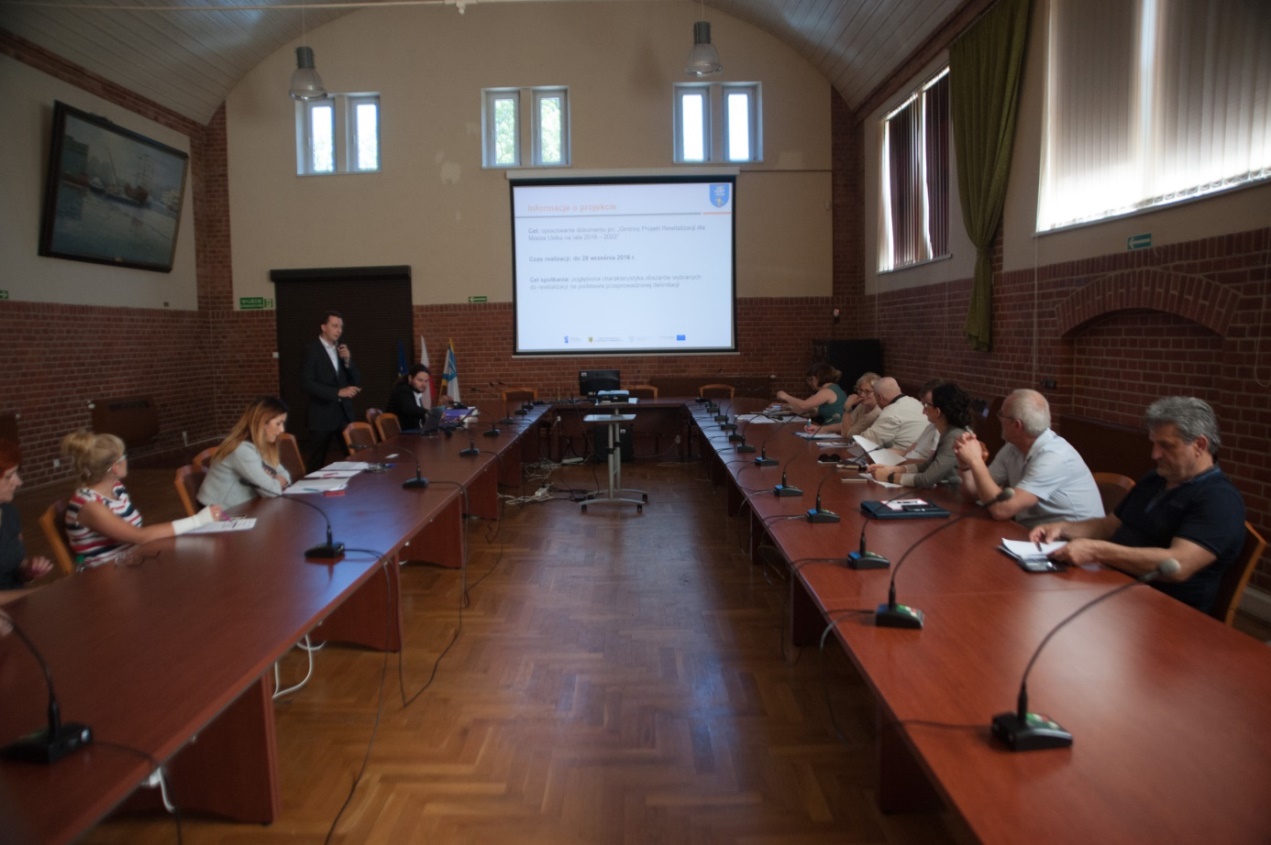 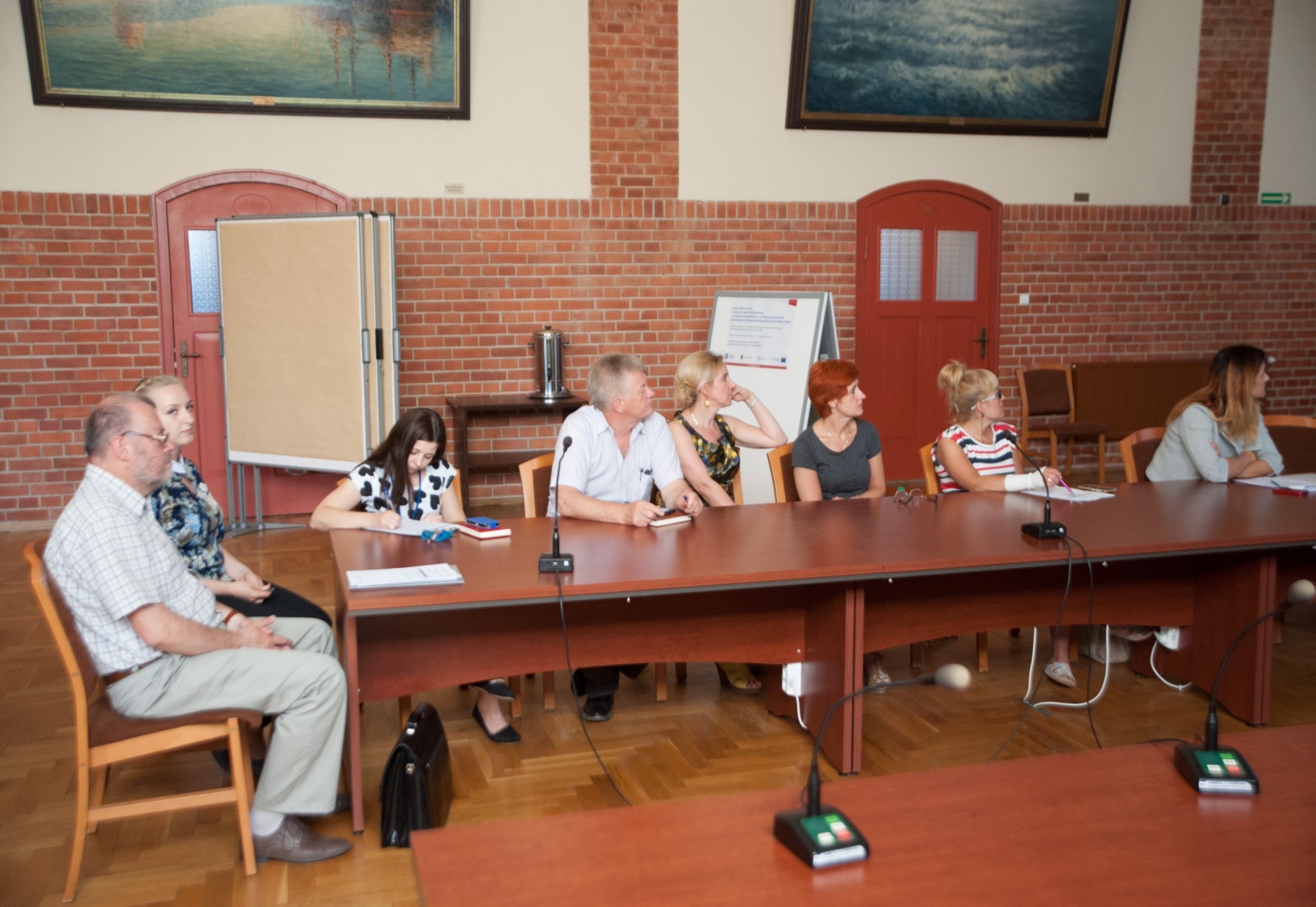 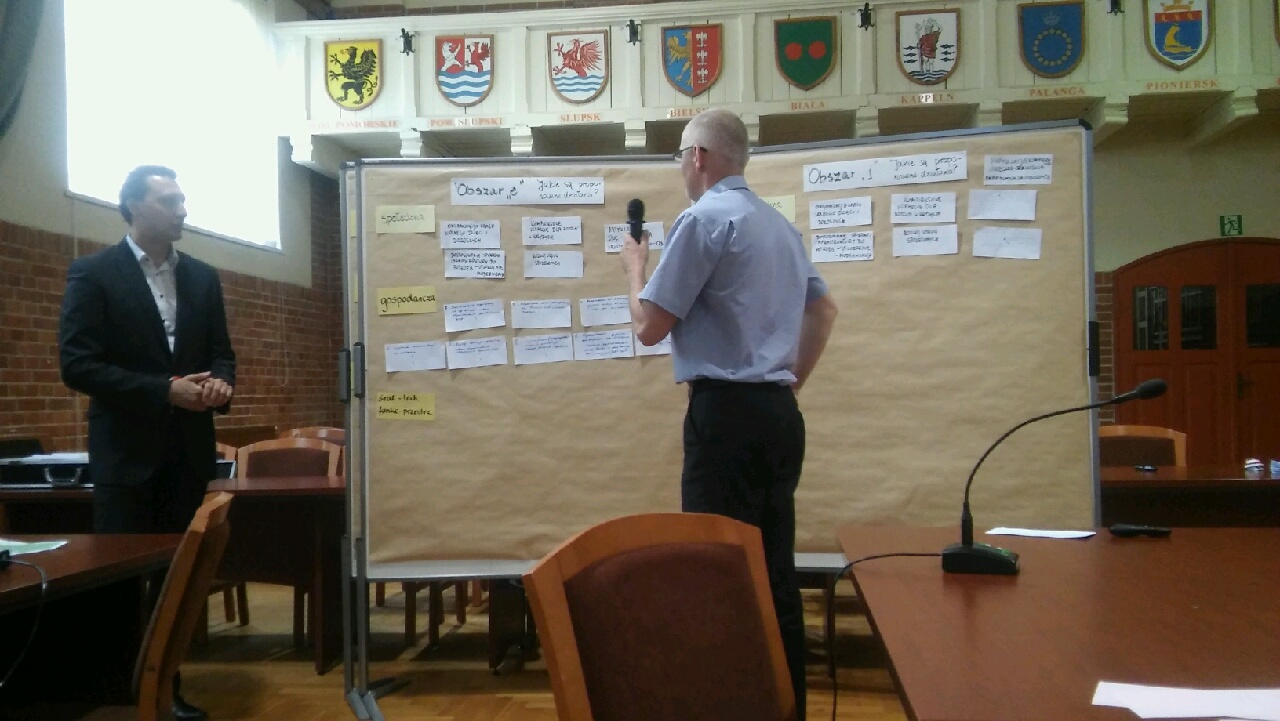 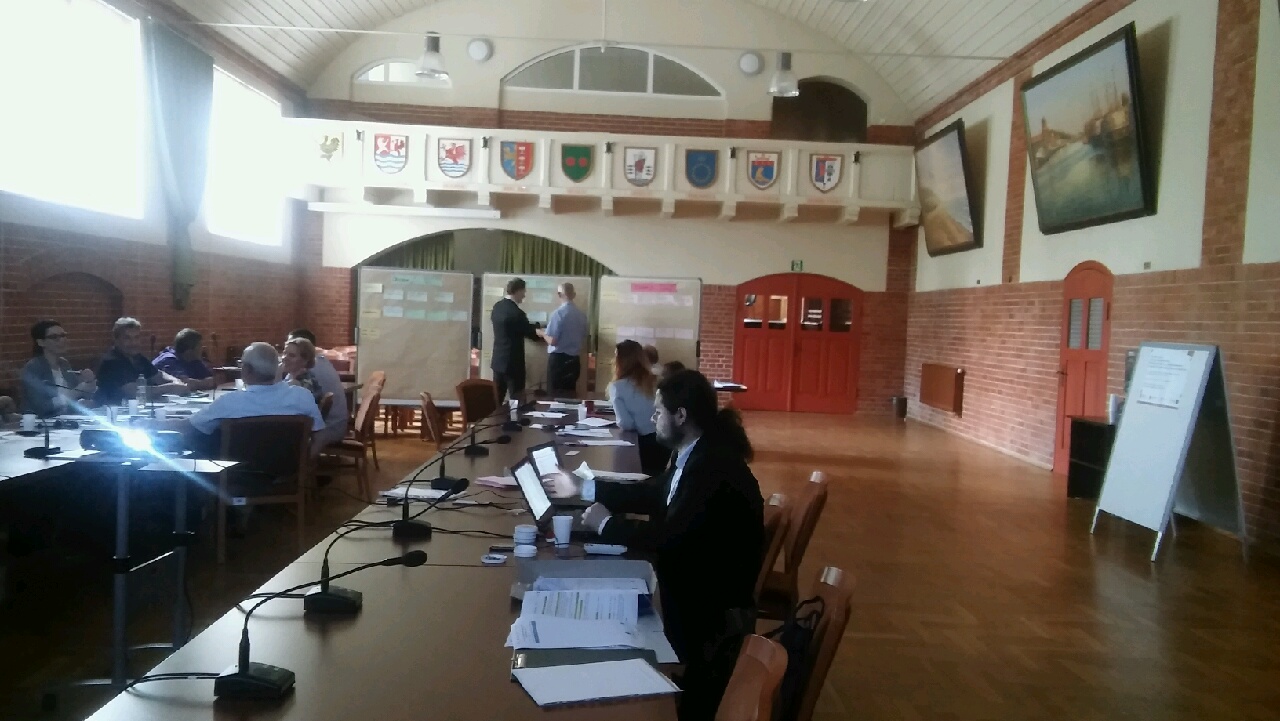 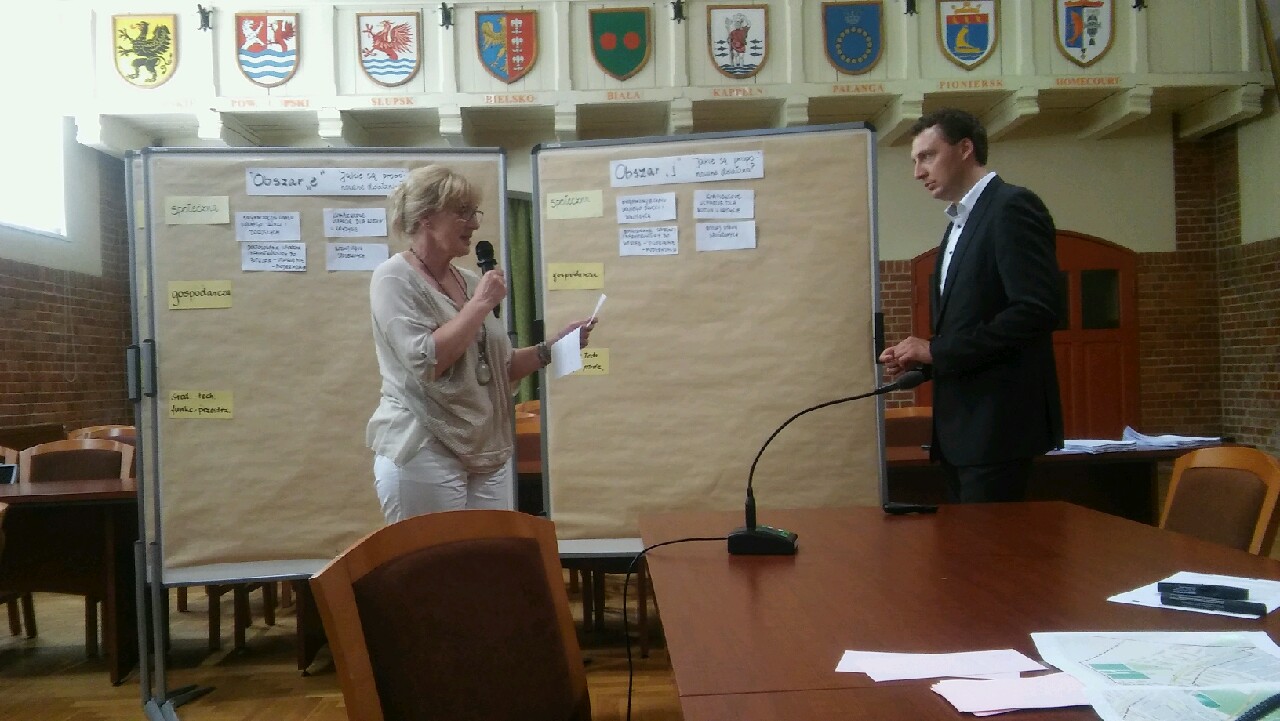 Spotkanie informacyjno-warsztatowe dla obszaru „e”Informacje o spotkaniu Termin: 2 czerwca 2016 r. w godz. 16.00-18.00Miejsce: Spółdzielnia Mieszkaniowa „Korab” przy ul. Grunwaldzkiej 10Uczestnicy: W spotkaniu wzięło udział 11 osób – mieszkańców, przedstawicieli organizacji pozarządowych, pracowników Urzędu Miasta i jednostek organizacyjnych. Moderatorzy: Michał Kazem-Bek, Robert Loba. Przebieg spotkania:Podczas spotkań jego uczestnikom zostały zaprezentowane etapy realizacji projektu, sposób prowadzenia konsultacji społecznych, a następnie przedstawiono główne informacje związane z prowadzeniem procesu rewitalizacji. W dalszej części spotkania uczestnikom zostały zaprezentowane obszary przeznaczone do rewitalizacji – jednostki „e” i „j”. Celem spotkania była pogłębiona charakterystyka obszaru „e” na podstawie przeprowadzonej delimitacji. W tym celu uczestnicy wypracowywali główne problemy oraz mocne strony i potencjały, wskazywali działania, które powinny zostać podjęte w celu wyprowadzenia obszaru ze stanu kryzysowego.Identyfikacja problemów na obszarzeNiewykorzystane obszary Borowiny Mała aktywność społeczna (niekoniecznie dotyczy tylko seniorów) Brak wyznaczonych terenów do aktywności sportowej seniorów Brak miejsc parkingowych przy OSiR Brak ścieżki rowerowej Niedobory transportu zbiorowego na terenie całego miastaNoclegownia – przyczyna interwencji policji i MOPS w sąsiedztwie budynków komunalnych i socjalnych Starzenie się społeczeństwa Ubóstwo związane z procesem starzenia się społeczeństwa Brak polityki senioralnej Brak banku czasu (np. młoda matka, osoba starsza potrzebuje opieki, skoszenie trawy, mycie okien w zamian za pilnowanie dzieci) Brak ścieżek rowerowych i pieszych Zdegradowana infrastruktura ulicy i chodników Duża liczba topoli Niewystarczająca liczba placów zabaw (obecnie dwa niewielkie) Brak oferty rekreacyjnej dla dzieci i młodzieży Brakuje świetlicy środowiskowej Zjawisko niskiej emisji (domki) Mała liczba lokali usługowych Niedobory infrastruktury technicznejBrak połączenia komunikacyjnego obszaru z pozostałą częścią miastaIdentyfikacja mocnych stron, potencjałów do wykorzystania Budynek noclegowni – możliwość zmiany funkcji na usługi społecznej np. dzienny dom pomocy, dom seniora Duży teren OSiR-u dający możliwość zagospodarowania Tereny inwestycyjne Potencjał obszaru, na którym zlokalizowana jest borowina Istniejące obiekty sportoweIdentyfikacja możliwych działań pozwalających przezwyciężyć słabości i wykorzystać atutyRelokacja i rewitalizacja budynku dawnego domu dziecka (zmiana funkcji budynku) Generalna poprawa infrastruktury związanej z komunikacją z plażą i parkiem uzdrowiskowym, stworzenie ścieżek rowerowych od Żuław Rozbudowa infrastruktury OSiR (zamknięcie terenu), np. skateparki, plenerowe miejsce integracyjne Powołanie spółdzielni socjalnej (usług społecznych dla rodzin i osób starszych) w budynku obecnej noclegowni, można tam stworzyć na przykład klub seniora, prowadzić samopomoc sąsiedzką, dzienny dom pobytu seniora, świetlicę, klub młodzieżowy z ciekawą dla niej ofertą, szkołę życia dla młodzieży (jak planować posiłki, domowy budżet) Poprawa dostępu do pomocy psychologicznej Utworzenie inkubatora przedsiębiorczości- funkcje: turystyka, usługi uzdrowiskowe (aerozol ustecki – czarna sosna wydziela aromaty, które łączą się z jodem około 30 metrów od linii brzegowej) Stworzenie „toalety dla psów”Otwarcie publicznej toalety Fotografie 7 – 10. Prace podczas spotkania informacyjno-warsztatowego w Spółdzielni Mieszkaniowej „Korab”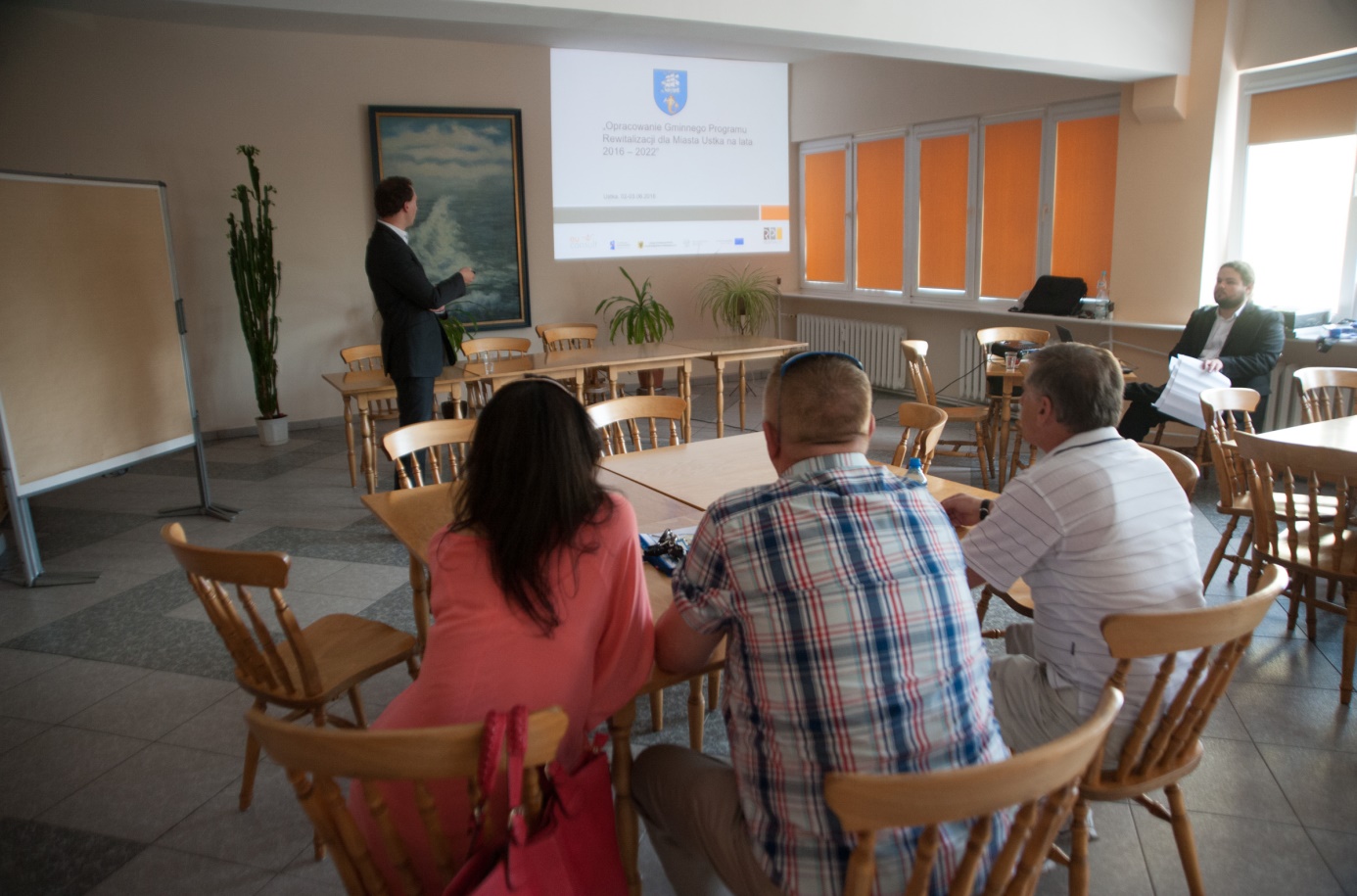 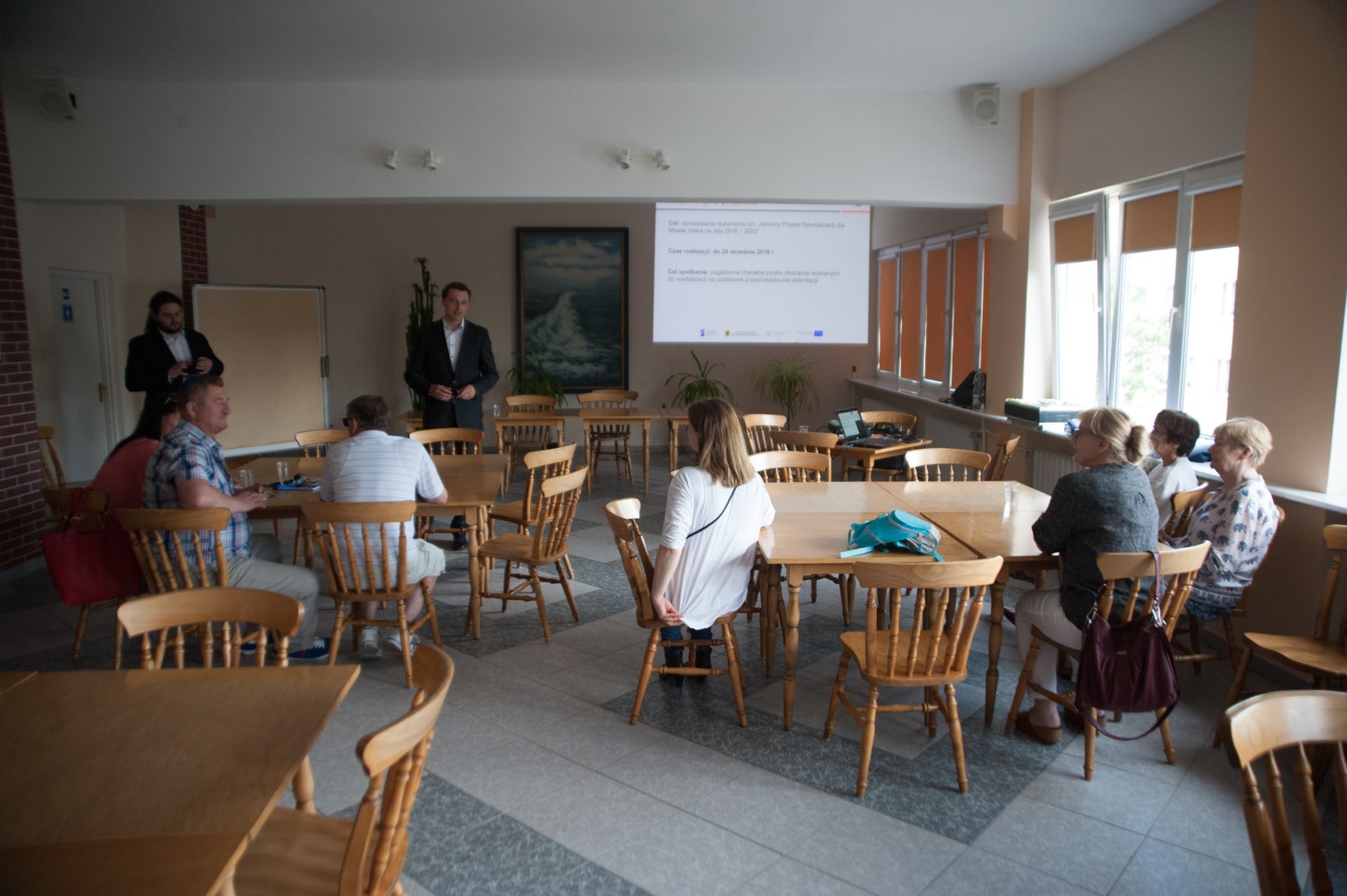 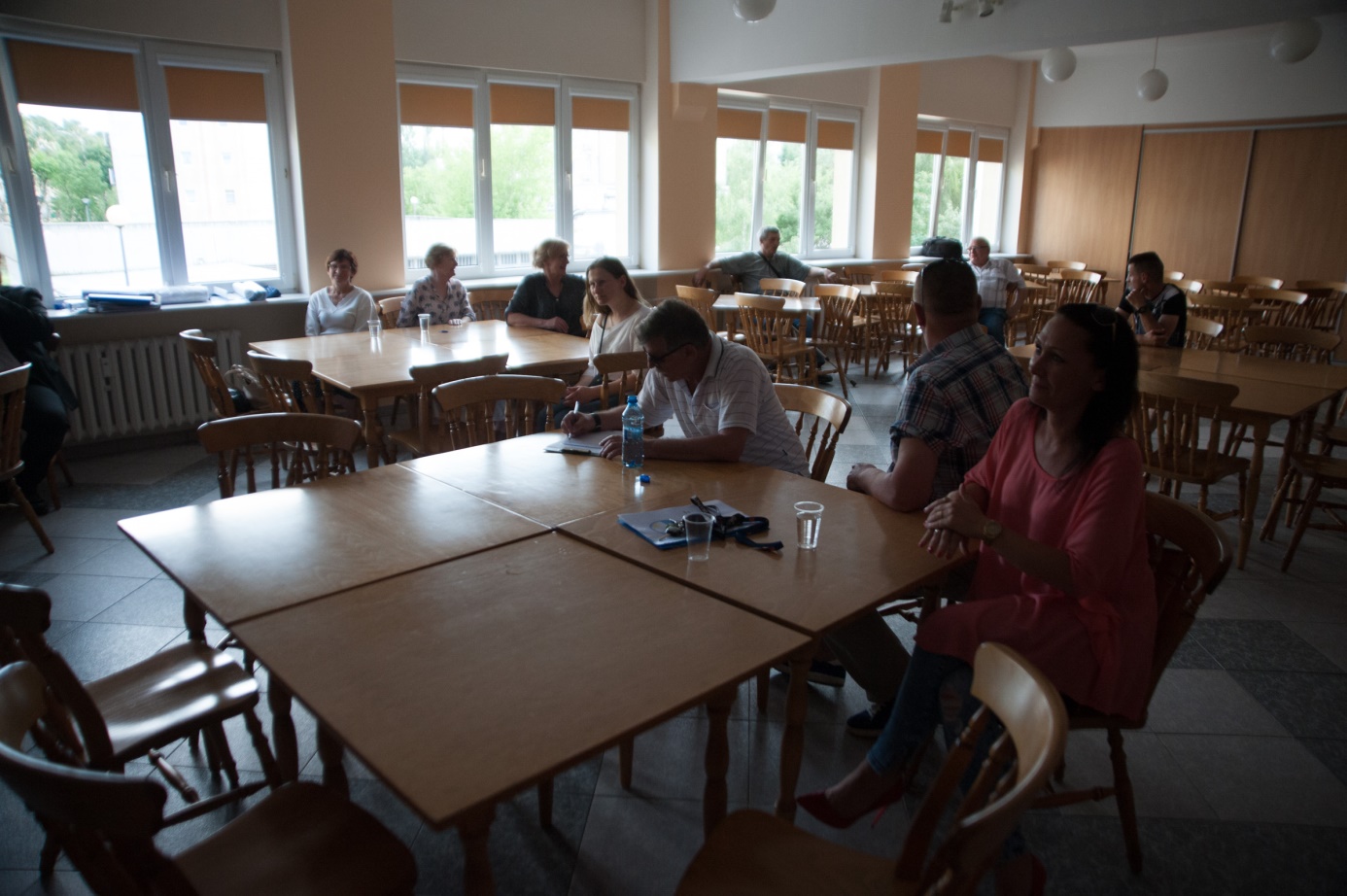 Spotkanie informacyjno-warsztatowe dla obszaru „j”Informacje o spotkaniu Termin: 3 czerwca 2016 r. w godz. 16.00-18.00Miejsce:  Miejskie Przedszkole nr 3 w Ustce, przy ul. Polnej 12Uczestnicy: W spotkaniu uczestniczyło 9 osób. Byli to mieszkańcy, radni Rady Miasta Usta oraz przedstawiciele Urzędu Miasta.Moderatorzy: Michał Kazem-Bek, Robert Loba. Przebieg spotkania:Podczas spotkań jego uczestnikom zostały zaprezentowane etapy realizacji projektu, sposób prowadzenia konsultacji społecznych, a następnie przedstawiono główne informacje związane z prowadzeniem procesu rewitalizacji. W dalszej części spotkania uczestnikom zostały zaprezentowane obszary przeznaczone do rewitalizacji – jednostki „e” i „j”. Celem spotkania była pogłębiona charakterystyka obszaru „j” na podstawie przeprowadzonej delimitacji. W tym celu uczestnicy wypracowywali główne problemy oraz mocne strony i potencjały oraz wskazywali działania, które powinny zostać podjęte w celu wyprowadzenia obszaru ze stanu kryzysowego.Identyfikacja problemów na obszarzeNiewystarczający dostęp do podstawowej opieki zdrowotnej Brak zagospodarowania czasu wolnego dzieci, w szczególności dla rodzin z problemami opiekuńczo-wychowawczymiBrak publicznego żłobka Brak asymilacji osób z problemami społecznymi z resztą mieszkańców (kumulacja osób korzystających z pomocy społecznej na jednym osiedlu – domy socjalne przy ul. Darłowskiej i Wiejskiej)Tworzenie „getta” osób o niskim statusie społecznym na terenie MagierowaLokalizacja Zakładu Gospodarki Komunalnej z PSZOK Marazm społeczny – brak aktywności społecznej Brak miejsc spotkań mieszkańców Brak ścieżki rowerowej i bezpiecznych chodników Niebezpieczny ruch na ul. Darłowskiej Zbyt mała liczba bankomatów Zły stan techniczny budynków mieszkalnych Zły stan istniejących dróg i chodników Brak miejsc parkingowych Dużo nieutwardzonych dróg i chodników Brak parków Aktywizacja społeczna nie postępuje równolegle z rozbudową budynków socjalnych Usytuowanie ZGK i PSZOK – uciążliwości związane z zrzucaniem śmieci na hałdy, lokalizacją bazy pojazdów ciężkich ZGK, dezynfekcją toitoi bardzo blisko zabudowań mieszkalnych Brak słupów ogłoszeniowych – nośników informacji miejskiejBrak przystani kajakowej Brak rekreacyjnego zagospodarowania terenów nad rzeką Brak miejsc parkingowychBrak zatok na przystankach autobusowych Brak miejsc odpoczynku dla rowerzystów Brak miejsc dla dzieci i młodzieży (boisko i plac zabaw) Brak miejsc wypoczynków, punktów usługowych, przychodni lekarsko-medycznych Niewystarczająca przeprawa mostowa Brak obwodnicy odciążającej ul. Darłowską Niewystarczający stan techniczny chodników Uciążliwości spowodowane zbyt dużym ruchem komunikacyjnym (ul. Darłowska) Brak świateł na skrzyżowaniu ul. Darłowskiej Brak ławek Brak miejsc spotkań dla mieszkańców seniorówBrak parków i skwerów Niewystarczające oświetlenie w miejscach publicznych Za mało koszy na śmieci Identyfikacja mocnych stron, potencjałów do wykorzystania Dostępność obszarów zielonych, atrakcyjnych do wypoczynku Dostępność rzeki i łąki – możliwe zagospodarowanie pod tereny rekreacyjneDużo zieleni Dużo wolnej przestrzeni Identyfikacja możliwych działań pozwalających przezwyciężyć słabości i wykorzystać atutyPoprawa stanu dróg i infrastruktury komunikacyjnejDziałania w zakresie ochrony środowiska, żeby minimalizować negatywne skutki lokalizacji ZGKDziałania poprawiające dostęp do usług społecznych poprzez stworzenie np. świetlic, pomoc dla mieszkańców Magierowa, poprawa bezpieczeństwa Zlokalizowanie miejsc wypoczynku dla mieszkańców Uporządkowanie dzikich terenów zielonych i ich zagospodarowanie Stworzenie ścieżki rowerowej wzdłuż ul. Darłowskiej Budowa chodników i oświetlenia przy ul. Darłowskiej Organizacja imprez miejskich na obszarze, po wydzieleniu terenu na ten cel Intensyfikacja działań społecznych ze strony władz miasta Zagospodarowanie terenów zielnych Budowa nowej zieleni z małą architekturą Poprawa stanu ciągów komunikacyjnych (dróg, chodników)Zwiększenie i ułatwienie dostępu do opieki zdrowotnejFotografie 11 – 14. Prace podczas spotkania informacyjno-warsztatowego w Miejskim Przedszkolu nr 3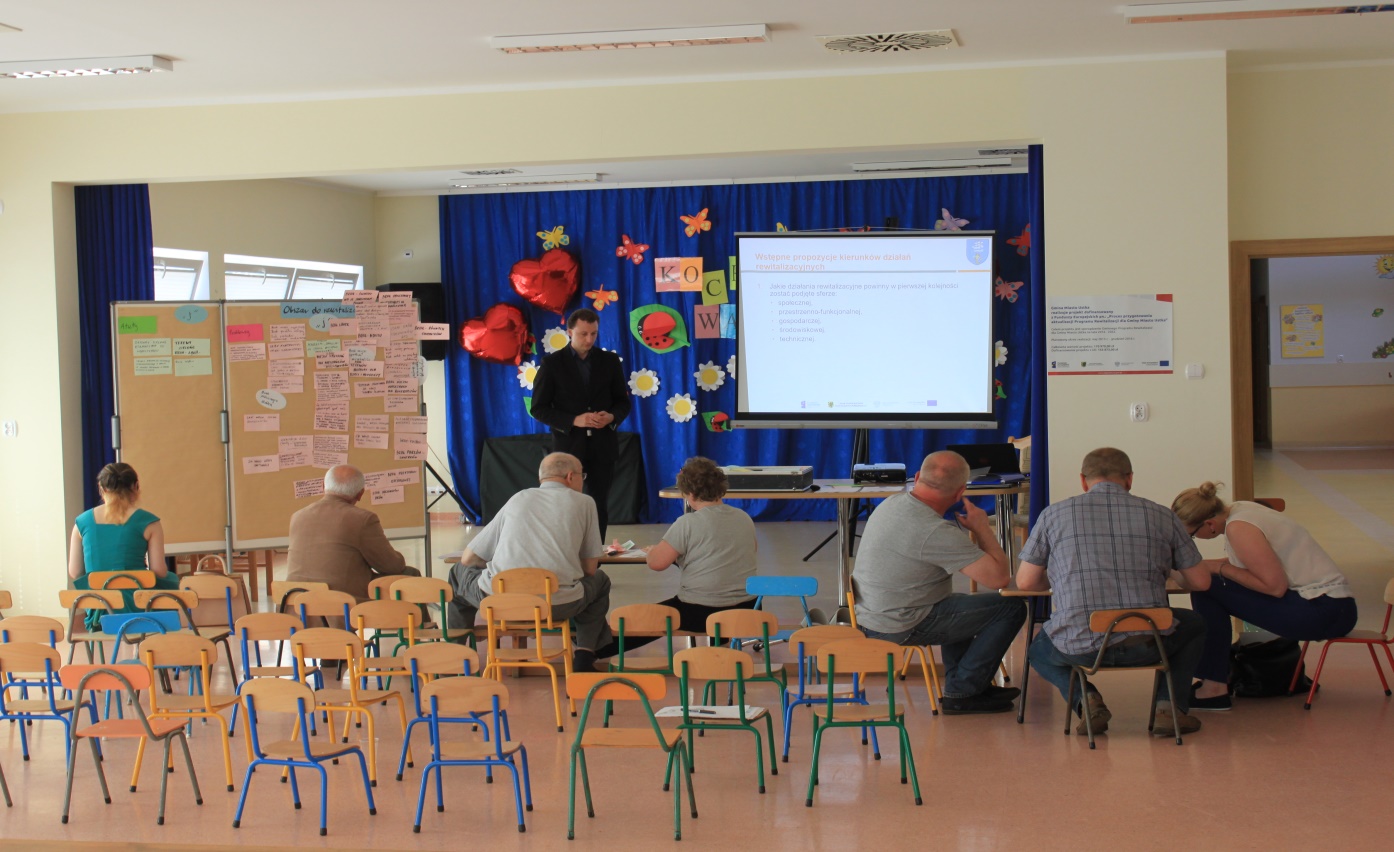 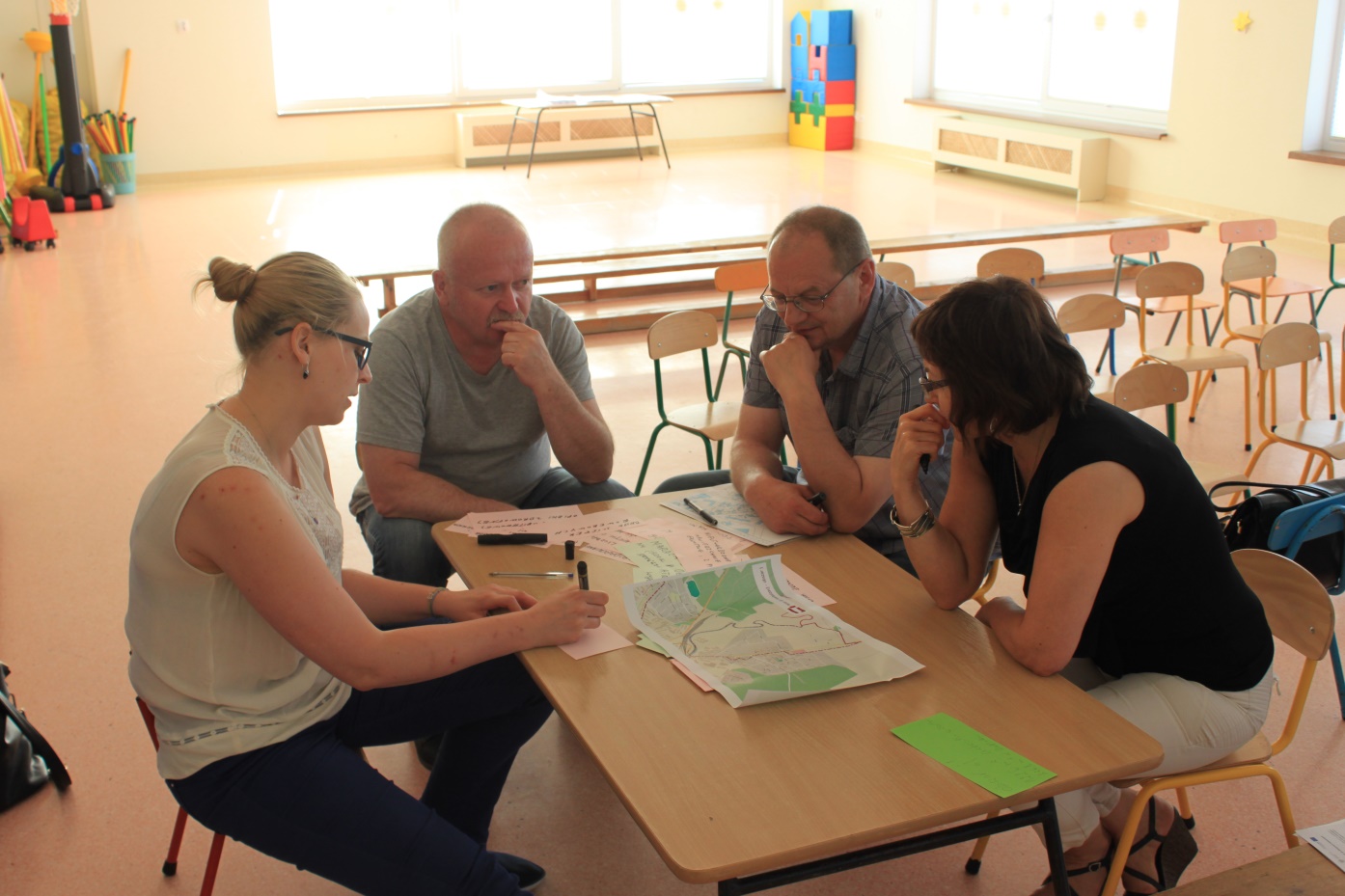 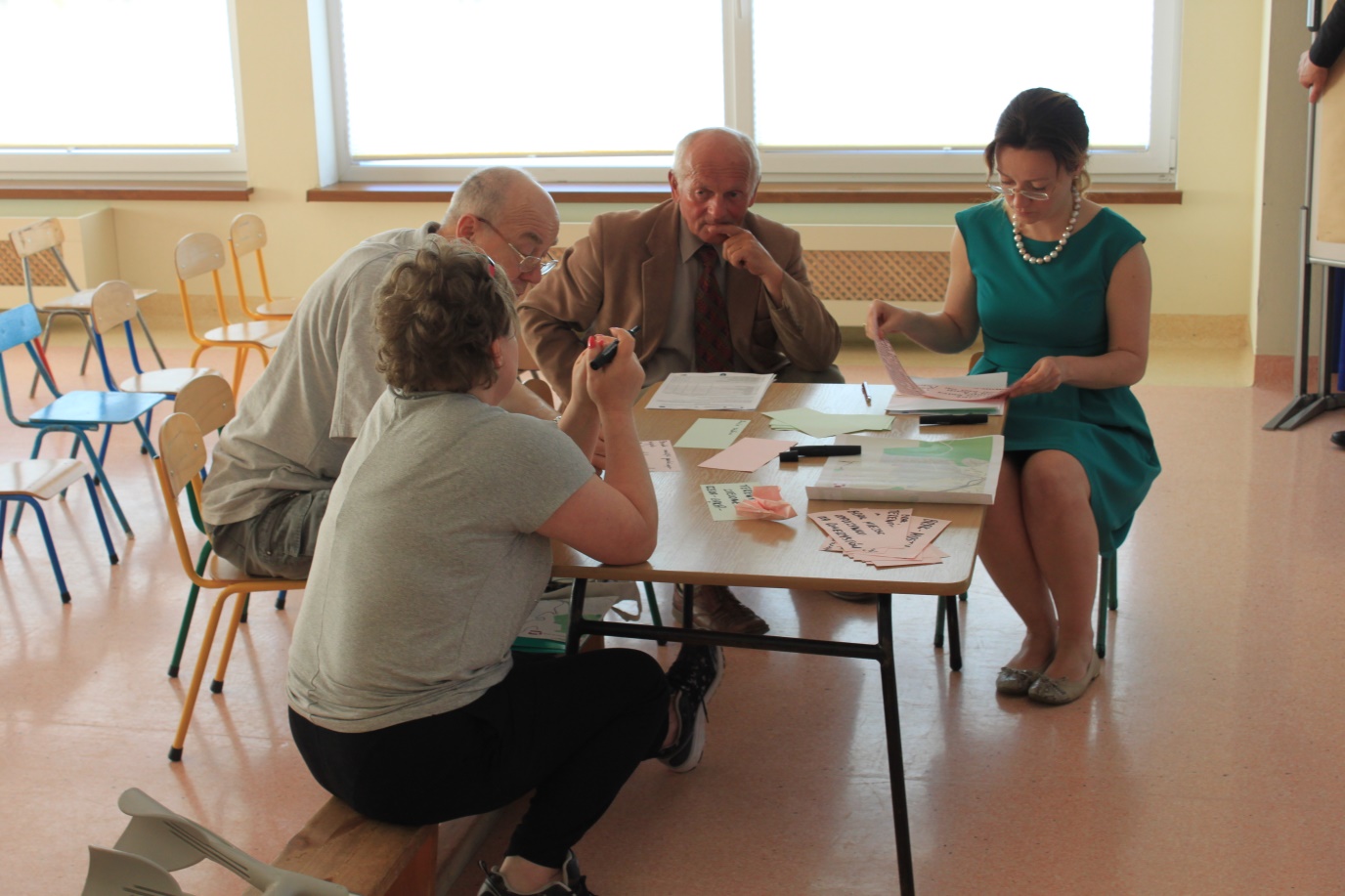 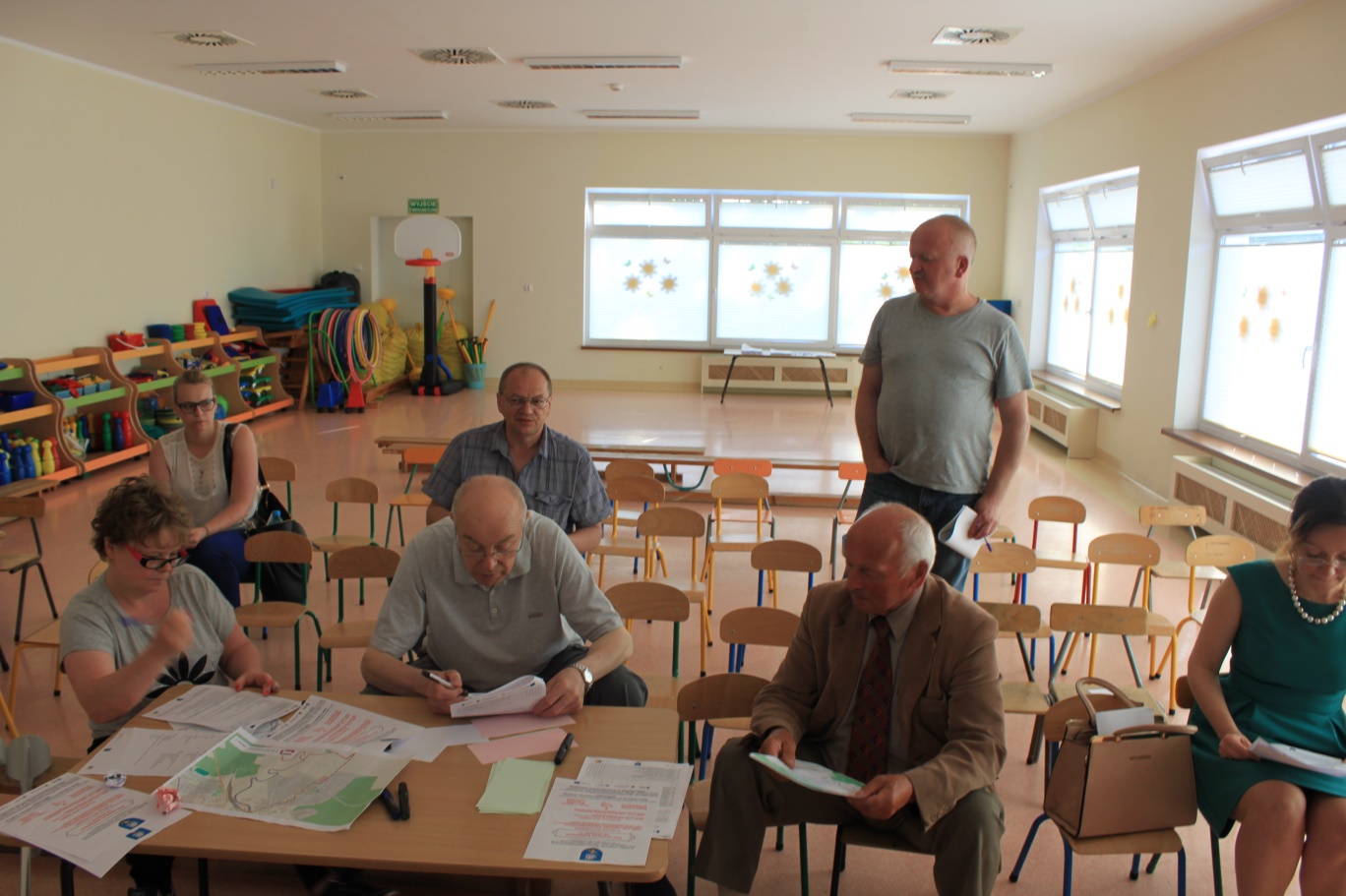 